Мероприятия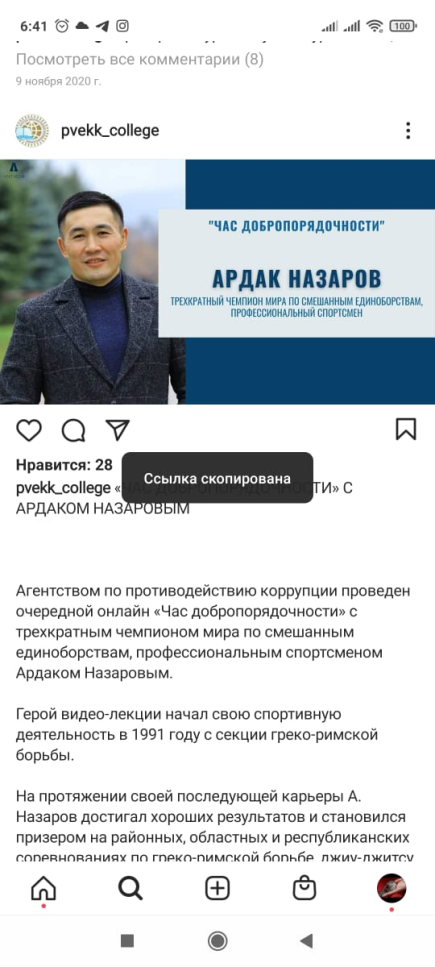 https://www.instagram.com/p/CHE9DutnZgr/?utm_medium=copy_link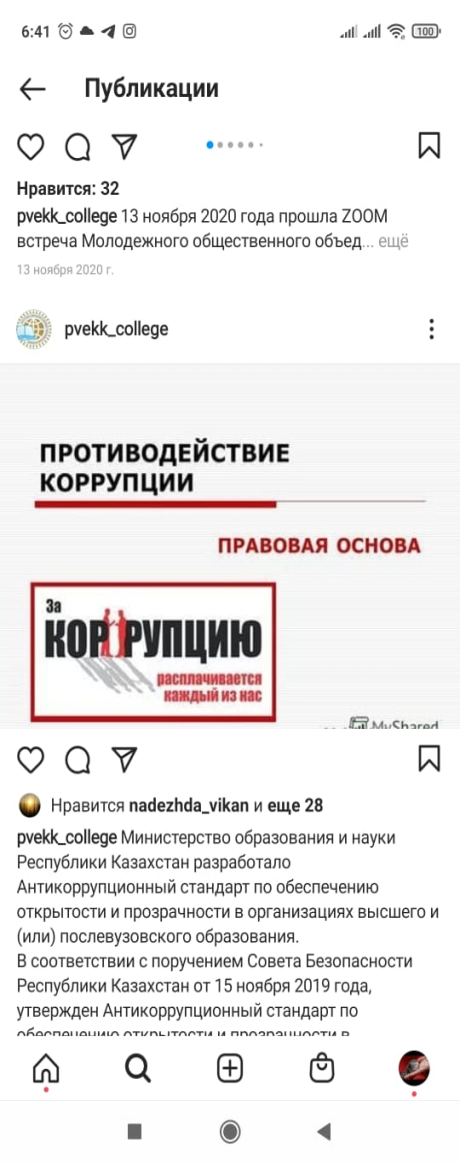 https://www.instagram.com/p/CHe7cfKDLjB/?utm_medium=copy_linkСтуденты и преподаватели Павлодарского Высшего экономического колледжа Казпотребсоюза приняли участие в преддверии Международного дня борьбы с коррупцией 8 декабря 2020 года. Впервые в онлайн-формате прошла
VI традиционная конференция «На пути к добропорядочности: повышение прозрачности, подотчетности и общественного участия», организованная Агентством по противодействию коррупции при поддержке Фонда Нурсултана Назарбаева, ОБСЕ и ряда других партнеров.
Открывая конференцию, Алик Шпекбаев отметил, что антикоррупционная политика Казахстана продолжает совершенствоваться на основе передовых международных стандартов. «Осознавая важность комплексного подхода, мы проводим антикоррупционные реформы, ставя во главу угла политическую модернизацию», - отметил председатель Антикора.
С приветственным словом также выступили первые руководители антикоррупционных ведомств Монголии и Узбекистана Д. Зандраа и А. Бурханов, заместитель руководителя Государственной надзорной комиссии КНР Лю Си, отметившие стратегическое значение действенной борьбы с коррупцией, особенно в период пандемии, когда доверие к государственным институтам снизилось практически во всем мире.
Участники обсудили методы оценки эффективности антикоррупционных инициатив, механизмы обеспечения прозрачности и общественного контроля, практики привлечения к ответственности за коррупционные преступления, а также цифровые инструменты противодействия коррупции. По итогам мероприятия достигнуты договоренности о дальнейшем сотрудничестве с зарубежными партнерами и НПО и определены возможные направления дальнейшего развития антикоррупционной политики страны.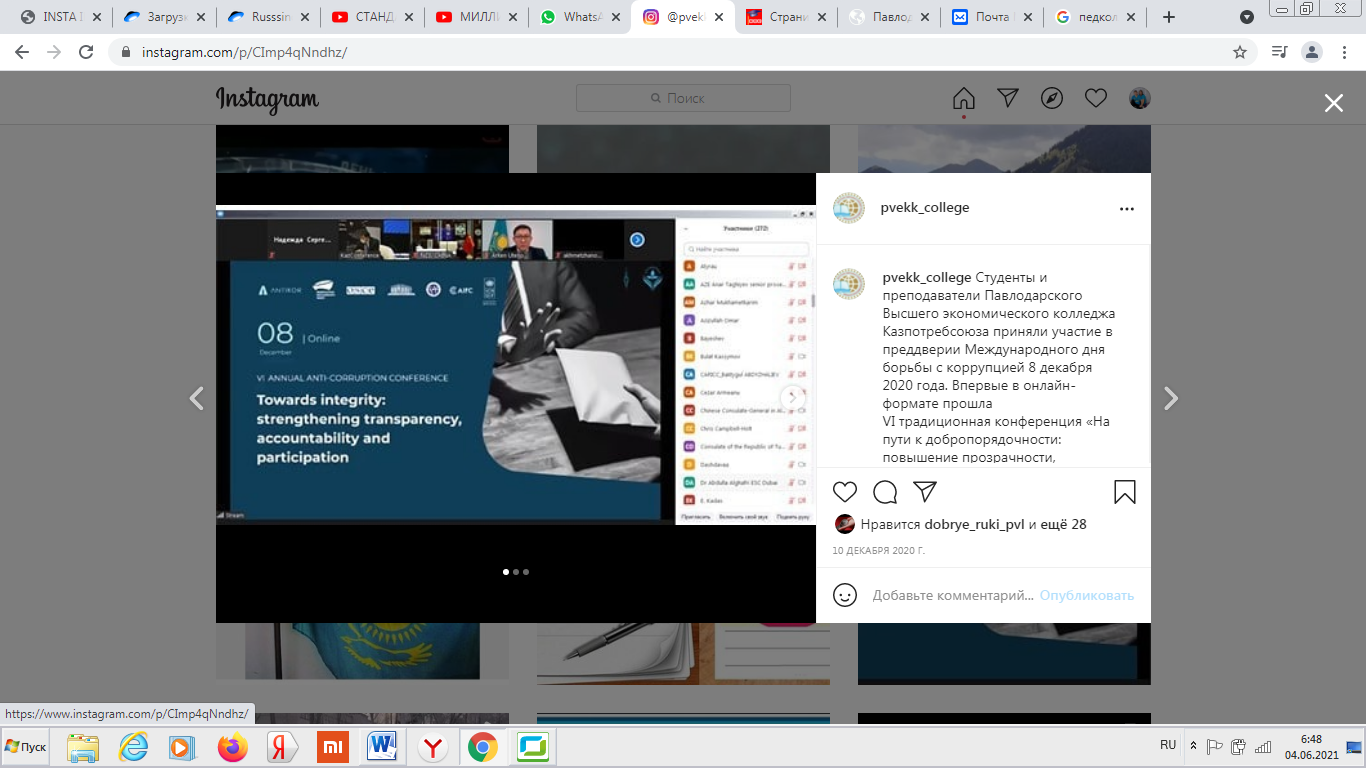 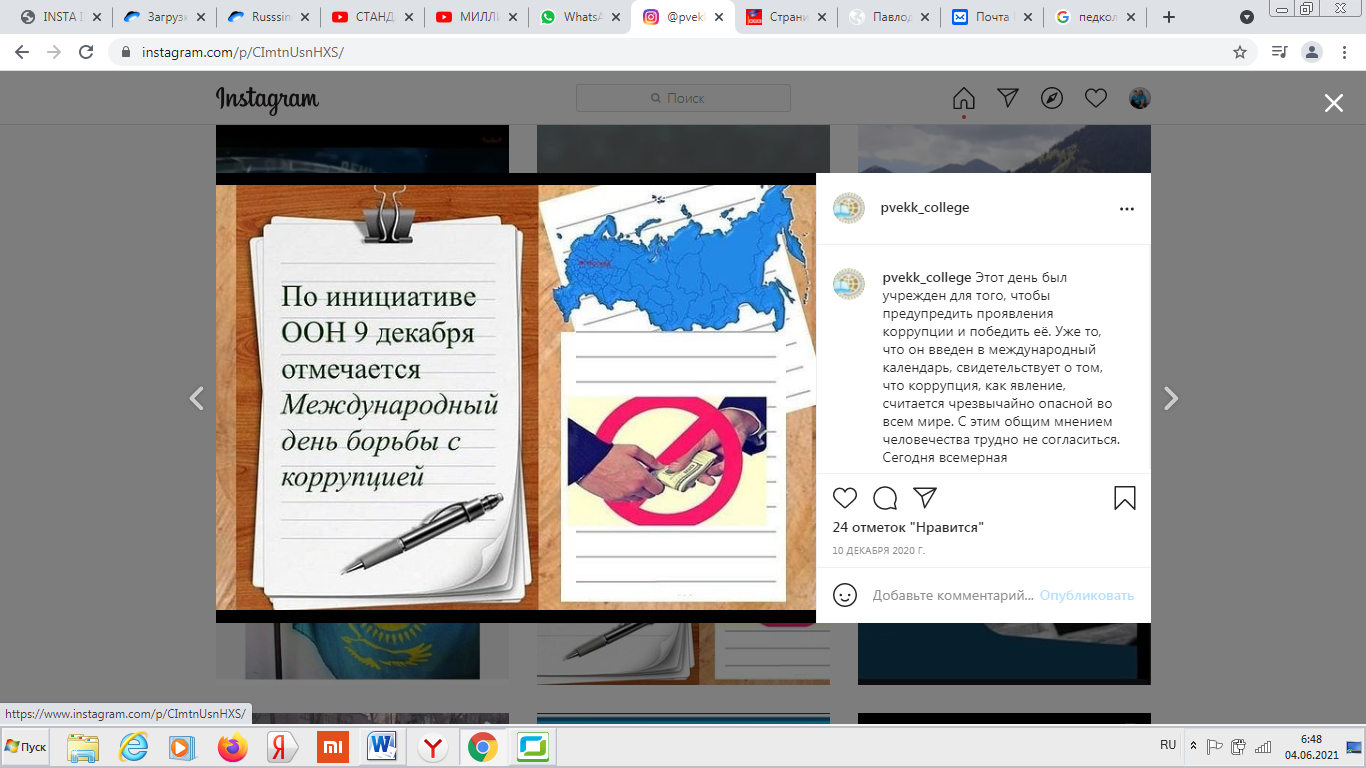 https://www.instagram.com/p/CImtnUsnHXS/Этот день был учрежден для того, чтобы предупредить проявления коррупции и победить её. Уже то, что он введен в международный календарь, свидетельствует о том, что коррупция, как явление, считается чрезвычайно опасной во всем мире. С этим общим мнением человечества трудно не согласиться. Сегодня всемерная последовательная борьба с коррупцией – жесткая необходимость.
Противодействие коррупции является общегосударственной задачей и ее решение возложено на все органы исполнительной, законодательной и судебной власти, в первую очередь на правоохранительные органы.
Коррупция процветает во времена кризиса, и продолжающаяся глобальная пандемия не является исключением.
Коррупция преступна, безнравственна и представляет собой самое подлое предательство общественного доверия. Она еще более пагубна во время кризиса — как сейчас, когда мир переживает пандемию COVID-19. Меры, принимаемые в связи с вирусом, порождают новые возможности, позволяющие воспользоваться слабым надзором и недостаточной прозрачностью для нецелевого расходования средств, которые сейчас так нужны людям.
Генеральный секретарь Антониу Гутерриш, из заявления о коррупции в контексте COVID-19https://www.instagram.com/p/CIzm_RSH5v6/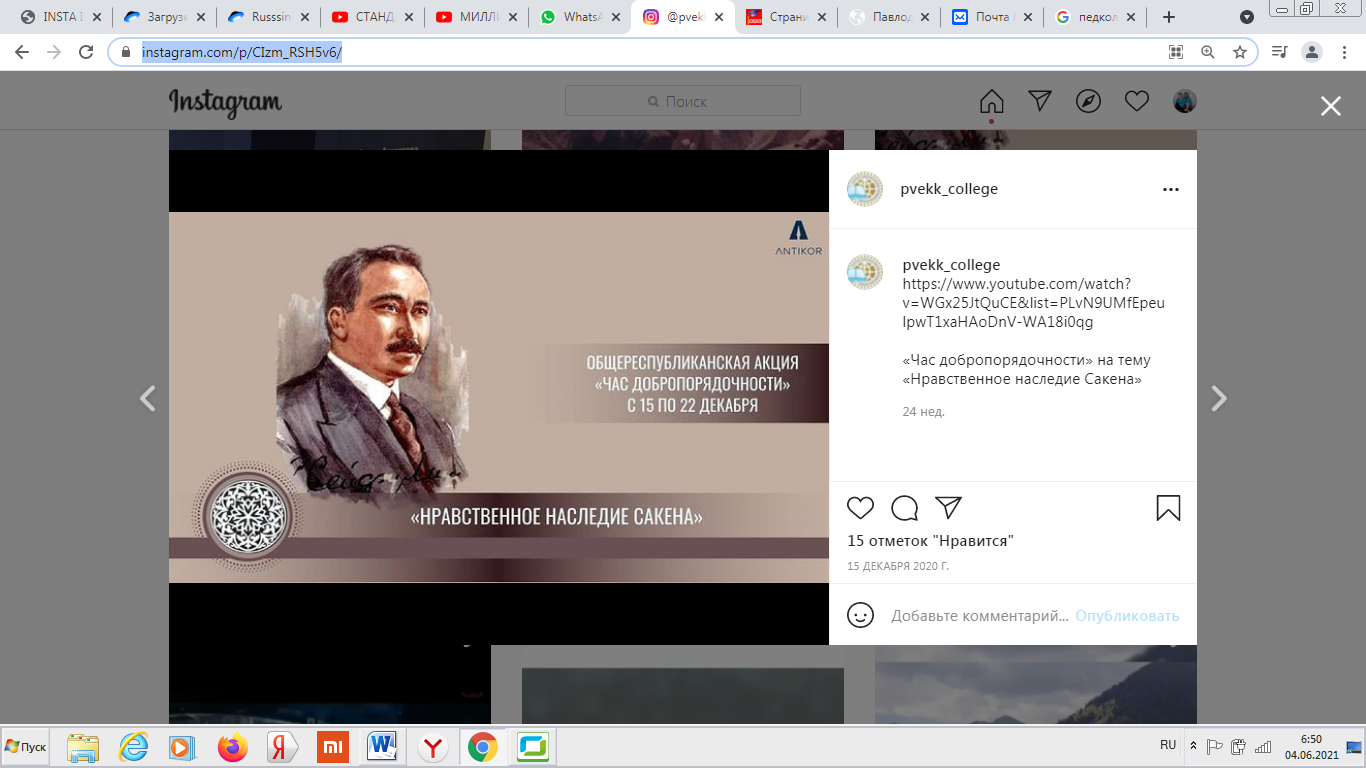 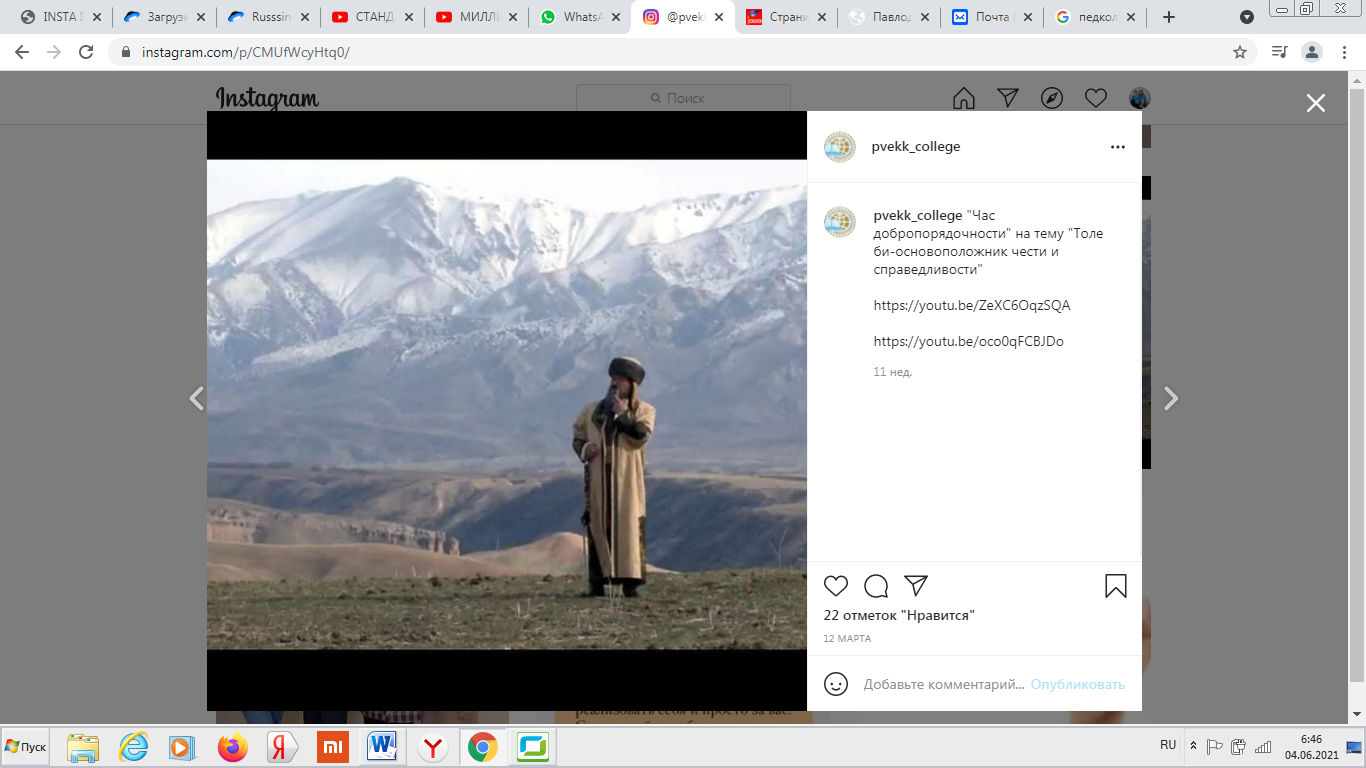 "Час добропорядочности" на тему "Толе би-основоположник чести и справедливости"

https://youtu.be/ZeXC6OqzSQA

https://youtu.be/oco0qFCBJDo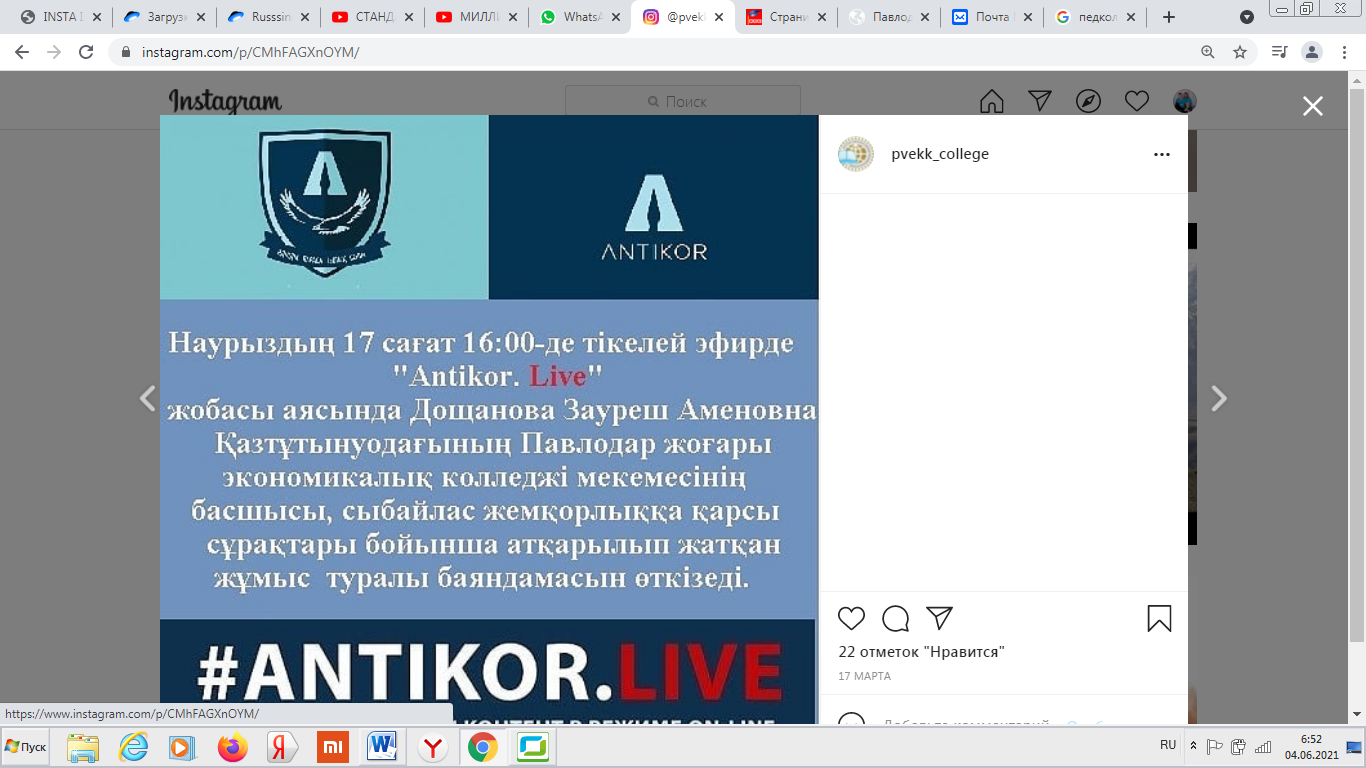  «Час добропорядочности» на тему «Ахмет Байтурсынов - сеятель человечности и знаний»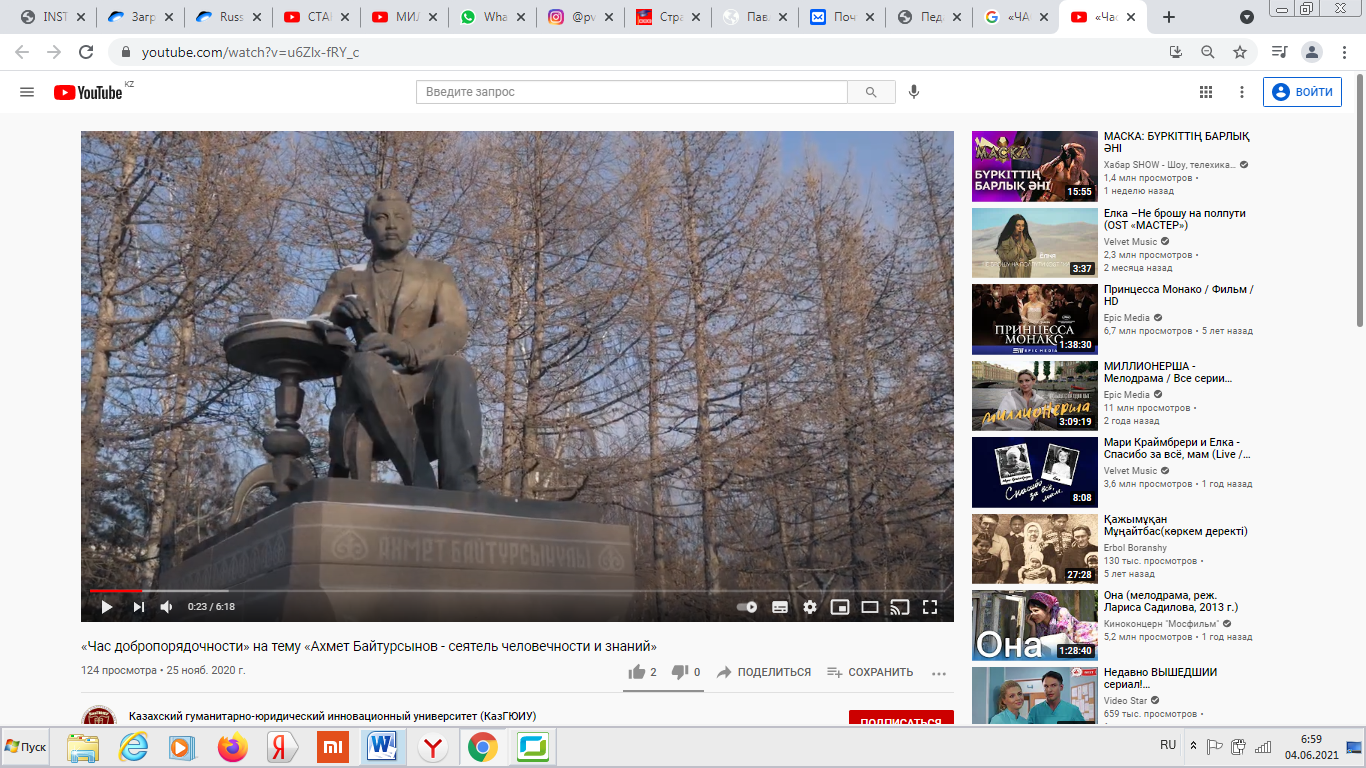 https://www.youtube.com/watch?v=oxX3B6ej3ek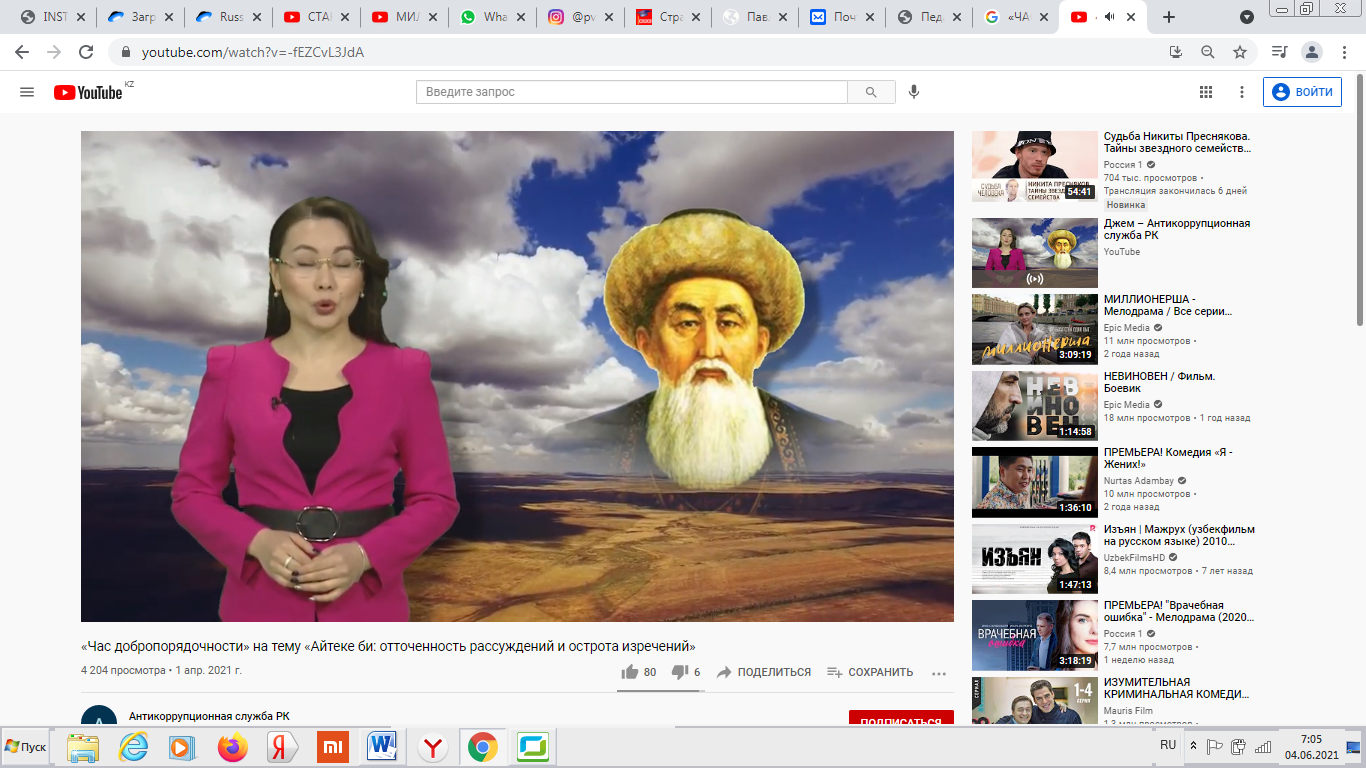 «Час добропорядочности» на тему «Айтеке би: отточенность рассуждений и острота изречений»https://www.youtube.com/watch?v=-fEZCvL3JdA